12ο ΔΗΜΟΤΙΚΟ ΣΧΟΛΕΙΟ ΙΛΙΟΥ 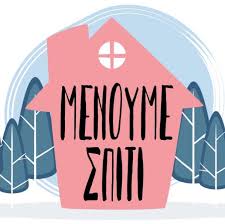 ΣΧΟΛΙΚΟ ΕΤΟΣ: 2019 -  2020ΤΑΞΗ : ΣΤ΄ΤΜΗΜΑ : 2οΗ βασιλεία του Όθωνα – ο Ιωάννης Κωλέττης΄1.  Ποιες από τις παρακάτω προτάσεις είναι σωστές και ποιες λανθασμένες;Γράψε «Σ» για τη σωστή και «Λ» για τη λανθασμένη στο
α) Μετά τη δολοφονία του Καραϊσκάκη, η Αγγλία, η Γαλλία και η Ρωσία                                  επέλεξαν το 1832 για βασιλιά της Ελλάδας τον  πρίγκιπα Όθωνα.β) Οι Βαυαροί, με τον ερχομό τους στην Ελλάδα, πήραν δραστικά μέτρα.γ) Τα εθνικά κτήματα δόθηκαν από τον Όθωνα στους αγρότες και τους ακτήμονες.δ) Το πολίτευμα της χώρας ήταν απόλυτη μοναρχία.&&&&&&&&&&&&&&&&&&&&&2.  Αντιστοίχισε.Όθωνας                               ●            ●    3 Σεπτεμβρίου του 1843Ιωάννης Μακρυγιάννης    ●            ●    ΒαυαρόςΙωάννης Κωλέττης            ●            ●    Μεγάλη ΙδέαΕκκλησία της Ελλάδας     ●            ●   Αυτοκέφαλη&&&&&&&&&&&&&&&&&&&&&3. Τι πρέσβευε η «Μεγάλη Ιδέα».________________________________________________________________________________________________________________________________________________________________________________________________________________________________________________________________________________________________________________4. Η βασιλεία του Όθωνα - ο Ιωάννης Κωλέττης.Μετά τη δολοφονία του _____________________________________, η Αγγλία, η Γαλλία και η _______________________επέλεξαν το 1832 για το αξίωμα του βασιλιά της Ελλάδας τον 17χρονο πρίγκιπα Όθωνα. Επειδή όμως δεν είχε ενηλικιωθεί ακόμα, ανέλαβαν τη διακυβέρνηση για δυο χρόνια τρεις συμπατριώτες του, οι οποίοι αποτέλεσαν τη λεγόμενη _____________________________________.Οι Βαυαροί, με τον ερχομό τους στην Ελλάδα, πήραν δραστικά μέτρα για την _____________________________________του κράτους. Προσπάθησαν να οργανώσουν τη _____________________________________, τη ____________________________________ και το εκπαιδευτικό σύστημα. Το ελληνικό κράτος χωρίστηκε σε_____________________, επαρχίες και δήμους ενώ η πρωτεύουσα μεταφέρθηκε τον Δεκέμβριο του 1834 από το Ναύπλιο στην ___________________________ Ιδρύθηκαν σχολεία για όλες τις βαθμίδες εκπαίδευσης (Δημοτικά, _____________________________και Γυμνάσια), Διδασκαλείο καθώς και Πανεπιστήμιο στην Αθήνα, που άρχισε να λειτουργεί το 1837.Ο στρατός στελεχώθηκε και με _______________________________ αξιωματικούς και η Εκκλησία της Ελλάδας ανακηρύχθηκε _____________________________________, δηλαδή ανεξάρτητη διοικητικά από το Οικουμενικό Πατριαρχείο της Κων/πολης.Οι σχέσεις του ελληνικού κράτους με την ________________________  Πύλη διαταράσσονταν από το ζήτημα των υπόδουλων Ελλήνων, που ζούσαν έξω από τα σύνορά του. Ο τρόπος διακυβέρνησης καθώς και πολλές βασιλικές αποφάσεις δημιούργησαν __________________________. Τα εθνικά κτήματα δεν δόθηκαν στους ________________ και τους ακτήμονες, οι περισσότεροι από τους αγωνιστές του 1821 παραμερίστηκαν ενώ η ληστεία στην ύπαιθρο μεγάλωνε την ανασφάλεια και την αναταραχή.Η λαϊκή δυσαρέσκεια κατά του Όθωνα οδήγησε στην οργάνωση επαναστατικού κινήματος, που είχε σκοπό να τον εξαναγκάσει να παραχωρήσει______________________. Το κίνημα εκδηλώθηκε στις __________________________________________________. Μονάδες του στρατού, με επικεφαλής τον συνταγματάρχη Δημήτριο __________________ και τον αγωνιστή του 1821 Ιωάννη _____________________________________, κύκλωσαν μαζί με πλήθος λαού τα ανάκτορα (στη σημερινή πλατεία Συντάγματος) ζητώντας Σύνταγμα. Τον επόμενο χρόνο ψηφίστηκε Σύνταγμα και το πολίτευμα της χώρας μεταβλήθηκε από ____________________________ μοναρχία σε συνταγματική μοναρχία.Στα επόμενα χρόνια οι αντιδράσεις κατά της βασιλείας του Όθωνα δε σταμάτησαν. Το φθινόπωρο του ____  _________ ξέσπασαν επαναστατικά κινήματα σε διάφορες περιοχές της Πελοποννήσου και της Στερεάς Ελλάδας. Ο Όθωνας έχασε το θρόνο του και μαζί με τη βασίλισσα ____________________    επέστρεψε στην πατρίδα του, τη Βαυαρία.&&&&&&&&&&&&&&&&&&&&&